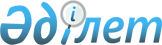 Тарбағатай ауданы Сәтпаев ауылдық округіне қарасты "Заңғар-Н" шаруа қожалығына шектеу іс-шараларын белгілеу туралы
					
			Күшін жойған
			
			
		
					Шығыс Қазақстан облысы Тарбағатай ауданы Сәтпаев ауылдық округі әкімінің 2021 жылғы 13 шілдедегі № 9 шешімі. Қазақстан Республикасының Әділет министрлігінде 2021 жылғы 21 шілдеде № 23638 болып тіркелді. Күші жойылды - Шығыс Қазақстан облысы Тарбағатай ауданы Сәтпаев ауылдық округі әкімінің 2022 жылғы 19 қаңтардағы № 2 шешімімен
      Ескерту. Күші жойылды - Шығыс Қазақстан облысы Тарбағатай ауданы Сәтпаев ауылдық округі әкімінің 19.01.2022 № 2 шешімімен (алғашқы ресми жарияланған күнінен кейін қолданысқа енгізіледі).
      ЗҚАИ-ның ескертпесі.
      Құжаттың мәтінінде түпнұсқаның пунктуациясы мен орфографиясы сақталған.
       "Қазақстан Республикасындағы жергілікті мемлекеттік басқару және өзін-өзі басқару туралы" Қазақстан Республикасы Заңының 35-бабының 2-тармағына, "Ветеринария туралы" Қазақстан Республикасы Заңының 10-1 бабының 7) тармақшасына, Тарбағатай ауданының бас мемлекеттік ветеринариялық-санитариялық инспекторының 2021 жылғы 18 маусымдағы № 327 ұсынысы негізінде, ШЕШТІМ:
      1. Тарбағатай ауданы Сәтпаев ауылдық округіне қарасты "Заңғар-Н" шаруа қожалығының мүйізді ұсақ малдардың арасынан бруцеллез ауруының шығуына байланысты шекте іс-шаралары белгіленсін.
      2. Осы шешімнің орындалуын бақылауды өзіме қалдырамын.
      3. Осы шешім оның алғашқы ресми жарияланған күнінен кейін күнтізбелік он күн өткен соң қолданысқа енгізіледі.
					© 2012. Қазақстан Республикасы Әділет министрлігінің «Қазақстан Республикасының Заңнама және құқықтық ақпарат институты» ШЖҚ РМК
				
      әкім 

А. Ерзатов
